Publicado en Narvarte Poniente el 04/02/2021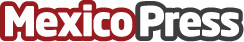 El Instituto Nacional de Cancerología y Becton Dickinson suman esfuerzos a favor de la salud pública de MéxicoEn el marco del Día Mundial contra el Cáncer, médicos del INCan dieron a conocer las ventajas de la citometría de flujo de Becton Dickinson (BD) en la caracterización y seguimiento de las neoplasias hemato-oncológicas tales como leucemia aguda, linfomas y mieloma múltipleDatos de contacto:Erika Uribe5514517906Nota de prensa publicada en: https://www.mexicopress.com.mx/el-instituto-nacional-de-cancerologia-y-becton Categorías: Nacional Medicina Industria Farmacéutica Investigación Científica Otras ciencias http://www.mexicopress.com.mx